РОССИЙСКАЯ ФЕДЕРАЦИЯИркутская область Черемховский районУзколугское муниципальное образованиеАдминистрацияПОСТАНОВЛЕНИЕОт 28.06.2021 № 29с. Узкий ЛугОб утверждении Порядка создания и использования, в том числе на платной основе, парковок (парковочных мест), расположенных на автомобильных дорогах общего пользования местного значения на территории Узколугского муниципального образованияВ соответствии со статьей 13 Федерального закона от 8 ноября 2007 года №257-ФЗ «Об автомобильных дорогах и о дорожной деятельности в Российской Федерации и о внесении изменений в отдельные законодательные акты Российской Федерации», руководствуясь статьями 32, 43 Устава Узколугского муниципального образования, администрация Узколугского муниципального образованияПОСТАНОВЛЯЕТ:1. Утвердить Порядок создания и использования, в том числе на платной основе, парковок (парковочных мест), расположенных на автомобильных дорогах общего пользования местного значения Узколугского муниципального образования согласно приложению.2. Опубликовать настоящее постановление в издании «Узколугский вестник» и разместить в информационно–телекоммуникационной сети «Интернет» в подразделе «Узколугское муниципальное образование» раздела «Поселения района» на официальном сайте Черемховского районного муниципального образования cher.irkobl.ru. 3. Настоящее постановление вступает в силу с момента его опубликования (обнародования).4. Контроль за исполнением настоящего постановления возложить на главу Узколугского муниципального образования О.В. Гоберштейн.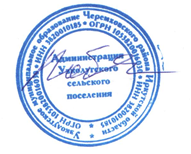 Глава Узколугскогомуниципального образования					О.В.ГоберштейнПриложениек постановлению администрацииУзколугского муниципального образованияот 28.06.2021 № 29ПОРЯДОК СОЗДАНИЯ И ИСПОЛЬЗОВАНИЯ, В ТОМ ЧИСЛЕ НА ПЛАТНОЙ ОСНОВЕ, ПАРКОВОК (ПАРКОВОЧНЫХ МЕСТ), РАСПОЛОЖЕННЫХ НА АВТОМОБИЛЬНЫХ ДОРОГАХ ОБЩЕГО ПОЛЬЗОВАНИЯ МЕСТНОГО ЗНАЧЕНИЯ УЗКОЛУГСКОГОМУНИЦИПАЛЬНОГО ОБРАЗОВАНИЯ1. Общие положения1.1. Настоящий Порядок создания и использования, в том числе на платной основе, парковок (парковочных мест), расположенных на автомобильных дорогах общего пользования местного значения Узколугского муниципального образования (далее - Порядок), устанавливает требования к созданию и использованию, в том числе на платной основе, парковок (парковочных мест), расположенных на автомобильных дорогах общего пользования местного значения Узколугского муниципального образования (далее - парковка), порядок принятия решений о создании и использовании на платной основе парковок и прекращении такого использования, порядок установления платы за пользование парковками.1.2. Парковки создаются в целях безопасности дорожного движения и увеличения пропускной способности автомобильных дорог общего пользования местного значения Узколугского муниципального образования, для организованной временной стоянки транспортных средств.1.3. Оператором платной парковки могут являться муниципальное унитарное предприятие, уполномоченные постановлением Администрации Узколугского муниципального образования на осуществление соответствующих функций по эксплуатации парковок на платной основе и взиманию платы за пользование на платной основе парковками, либо юридическое лицо независимо от организационно-правовой формы, индивидуальный предприниматель, отобранные на конкурсной основе в соответствии с законодательством Российской Федерации.2. Требования к созданию и использованию парковок2.1. Создание парковок осуществляется в соответствии с Градостроительным кодексом Российской Федерации, Федеральным законом от 08.11.2007 № 257-ФЗ «Об автомобильных дорогах и о дорожной деятельности в Российской Федерации и о внесении изменений в отдельные законодательные акты Российской Федерации», требованиями технических регламентов, с соблюдением положений, предусмотренных ГОСТ Р 52766-2007 «Дороги автомобильные общего пользования. Элементы обустройства. Общие требования», а также проектной документации.Расчет требуемого количества машинно-мест для парковки легковых автомобилей при проектировании новой застройки и реконструкции проводится в соответствии с градостроительным законодательством на основании проектной документации.2.2. Использование парковок осуществляется на платной основе или без взимания платы.2.3. Создание парковки, использование которой планируется без взимания платы, осуществляется:1) при строительстве, реконструкции, капитальном ремонте или ремонте автомобильной дороги;2) при возникновении необходимости обустройства дополнительных парковок на автомобильных дорогах для функционирования жилых, производственных и административных зданий, торговых или общественно-деловых центров, детских образовательных, медицинских, религиозных организаций и т.д. и при наличии места (участка) на автомобильных дорогах, на которых парковка может быть создана.2.4. Создание парковок, использование которых планируется на платной основе, осуществляется в порядке, установленном пунктами 3.1 - 3.5 настоящего Порядка.2.5. Правила въезда и выезда с парковок регламентируются Правилами дорожного движения, существующей дислокацией технических средств организации дорожного движения.2.6. Все технические средства организации дорожного движения, установленные на платной парковке, все стационарные и мобильные объекты, предназначенные для функционирования парковки, в том числе паркоматы, объекты видеонаблюдения, являются частью парковки, кроме мобильных и стационарных комплексов фото-, видеофиксации.2.7. Территория парковки, используемой на платной основе, также оборудуется информационным стендом, на котором указывается:1) местоположение парковки;2) полное официальное наименование оператора парковки, и его юридический адрес, контактные телефоны;3) режим работы парковки;4) размер платы за пользование парковкой;5) количество парковочных мест;6) порядок оплаты за пользование парковкой;7) правила пользования парковкой;8) местоположение ближайших парковок;9) иные необходимые сведения.2.8. При использовании парковки запрещается:- блокировать въезд (выезд) транспортных средств на парковку;- создавать препятствия и ограничения при использовании парковки;- загрязнять территорию парковки;- оставлять транспортное средство на платной парковке без оплаты услуг за пользование парковкой;- портить оборудование парковки;- размещать транспортное средство с нарушением границ парковочных мест;- совершать иные действия, нарушающие установленный порядок использования парковок.2.9. На каждой парковке выделяется не менее 10 процентов мест (но не менее одного места) для парковки транспортных средств инвалидов, которые не могут быть предоставлены для стоянки иных транспортных средств.2.10. Парковки не предназначены для хранения транспортных средств. Риски угона и ущерба, причиненного транспортным средствам третьими лицами на парковке, владельцы транспортных средств несут самостоятельно.2.11. Стоянка транспортного средства на платной парковке менее 15 минут является бесплатной.Лицо, размещающее транспортное средство на парковочном месте платной парковки, обязано осуществить оплату за размещение транспортного средства на платной парковке, за исключением следующих случаев, установленных настоящим Порядком.По окончании оплаченного времени транспортное средство обязано покинуть платную парковку в течение 15 минут.2.12. Оператор парковки обязан:1) организовать стоянку транспортных средств на платной парковке с соблюдением требований законодательства Российской Федерации, в том числе «Закона Российской Федерации от 07.02.1992 № 2300-1 «О защите прав потребителей», и обеспечить беспрепятственный проезд других участников дорожного движения по автомобильной дороге, исключающий образование дорожных заторов, при условии соблюдения пользователями автомобильной дороги и парковки, расположенной на ней, требований Правил дорожного движения Российской Федерации;2) обеспечить соответствие транспортно-эксплуатационных характеристик платных парковок нормативным требованиям;3) сообщить пользователю платной парковки, в том числе по его письменному заявлению, сведения о правилах пользования платной парковкой, включая информацию о размере, порядке и способах внесения платы;4) обеспечить наличие информации о местах приема письменных претензий пользователей парковки.2.13. Пользование парковкой осуществляется на основании публичного договора между пользователем парковки и оператором парковки, согласно которому оператор парковки обязан предоставить пользователю парковки право пользования платной парковкой для стоянки транспортного средства, а пользователь парковки - оплатить предоставленную услугу.2.14. Оплата за пользование платной парковкой может осуществляться с использованием следующих способов:1) с помощью банковских карт;2) с помощью смс-сообщения;3) единой предварительно приобретенной парковочной картой;4) через терминал;5) через паркомат.2.15. Конкретные способы оплаты за пользование платной парковкой определяются при принятии решений о создании и использовании парковки на платной основе.2.16. Содержание и уборка территорий парковок (бесплатных или платных) производится в порядке, предусмотренном Правилами благоустройства Узколугского муниципального образования2.17. Устройство, техническое оснащение платных парковок, содержание и обслуживание парковочного оборудования и технических средств организации дорожного движения осуществляются оператором парковки.2.18. Ведение учета парковок осуществляет администрация Узколугского муниципального образования.3. Порядок принятия решений о создании и использовании на платной основе парковок и о прекращении такого использования3.1. Решение о создании парковки и использовании ее на платной основе принимает Администрация Узколугского муниципального образования.3.2. Принятие решения о создании и об использовании парковок на платной основе осуществляется Администрацией Узколугского муниципального образования на основании проведенных обследований автомобильных дорог общего пользования местного значения Узколугского муниципального образования в следующем порядке:- проведение анализа существующей градостроительной и планировочной ситуации, определение функционального назначения объектов и параметров улично-дорожной сети;- проведение обследования улиц с целью выявления мест скопления транспортных средств с определением числа стоящих автомобилей, способов постановки на стоянку и определения среднего времени и периодичности стоянки;- разработка схемы размещения транспортных средств на улично-дорожной сети Узколугского муниципального образования, а также варианты расстановки автотранспортных средств с учетом обеспечения безопасности дорожного движения и пропускной способности улично-дорожной сети Узколугского муниципального образования.3.3. Решение о создании и об использовании парковок на платной основе принимается в форме постановления Администрации Узколугского муниципального образования.3.4. Решение о создании парковки и использовании ее на платной основе должно содержать сведения о месте размещения парковки, дате начала функционирования парковки на платной основе, количестве парковочных мест, режиме работы парковки, максимальном размере платы за пользование парковкой, способе оплаты за пользование парковкой, операторе парковки и иные необходимые сведения.3.5. Решение о создании парковки и использовании ее на платной основе подлежит опубликованию в издании «Узколугский вестник» и размещению на официальном сайте Узколугского муниципального образования в разделе «Поселения района» в подразделе Узколугского муниципального образования в информационно-телекоммуникационной сети «Интернет».3.6. Решение о прекращении использования платной парковки принимается в порядке, предусмотренном разделом 3 настоящего Порядка.Использование платной парковки может быть приостановлено на основании решения Главы Администрации Узколугского муниципального образования, принимаемого в форме постановления Администрации Узколугского муниципального образования, в случаях:- производства работ по реконструкции, капитальному ремонту или ремонту автомобильной дороги;- изменения проекта организации дорожного движения;- проведения массовых мероприятий.4. Установление платы за пользование парковками4.1. Методика расчета размера платы за пользование на платной основе парковками (парковочными местами), расположенными на автомобильных дорогах общего пользования местного значения на территории Узколугского муниципального образования, определения ее максимального размера устанавливается постановлением Администрации Узколугского муниципального образования 4.2. Период действия установленного максимального размера платы за пользование парковки не может быть менее одного года, за исключением случаев, предусмотренных действующим законодательством.4.3. Плата за пользование парковкой не взимается с инвалидов и владельцев (пользователей) транспортных средств, имеющих льготы по пользованию парковкой в соответствии с нормативными правовыми актами Российской Федерации, Иркутской области и муниципальными правовыми актами Узколугского муниципального образования4.4. Размер платы за пользование платной парковкой в течение одного месяца дифференцируется в зависимости от времени пользования платной парковкой в течение:- рабочих дней месяца;- календарных дней месяца.В соответствии с Методикой расчета размера платы за пользование на платной основе парковками (парковочными местами), расположенными на автомобильных дорогах общего пользования местного значения на территории Узколугского муниципального образования, определения ее максимального размера размер платы за пользование платной парковкой представляет собой плату за нахождение на одном парковочном месте одного транспортного средства пользователя в течение:- одного часа;- одного месяца.